Publicado en España el 14/10/2022 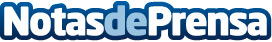 La importancia de contar con un administrador de fincas en una comunidad según A3FINCLas comunidades de vecinos son cada vez más propensas a tener conflictos difíciles de resolver, esto se debe en gran medida a que los propietarios tienen muchas normas sobre la comunidad que muchos vecinos desconocen por completo o en parte. Por ello, la labor de un administrador de fincas se hace necesariaDatos de contacto:A3FINCLa importancia de contar con un administrador de fincas en una comunidad625 757 785 Nota de prensa publicada en: https://www.notasdeprensa.es/la-importancia-de-contar-con-un-administrador Categorias: Nacional Inmobiliaria Madrid Seguros Recursos humanos Hogar http://www.notasdeprensa.es